Pozvánka na 1. seminář roku 2014pracovní skupiny „Spolehlivost rozvodných energetických soustav“sekce č. 5.2 ČK CIREDVážení kolegové,dovolujeme si vás pozvat na první seminář sekce č. 5.2 ČK CIRED v roce 2014.Seminář se uskuteční ve dnech 28. - 29. května 2014 (středa, čtvrtek) v penzionu Aurelius – U Bednářů. Příjezd k penzionu je popsán níže. Začátek semináře bude dne 28. 5. 2014 ve 12:30, předpokládaný příjezd účastníků do 11:30. Ukončení semináře je plánováno na 29. 5. 2014 ve 13 hod. Pro účastníky je zajištěno ubytování.Předpokládáme přítomnost účastníků z distribučních společností, ERÚ, vysokých škol a EGÚ Brno.Žádáme vás o potvrzení počtu účastníků na e-mailovou adresu petr.skala@egubrno.cz nejpozději do 23. 5. 2014.Témata semináře:Dne 28. 5. 2014Vyhodnocení nepřetržitosti distribuce 2013 – J. Šefránek – ERÚZkušeností s automatickými kompenzacemi zákazníkům za rok 2013 – I. Chudá – Západoslovenská distribučná, a.s.SCADA NN a systém řízení poruch a odstávek (SRI) – M. Nováková – Západoslovenská distribučná, a.s.SRI a reportovací nástroje v řídícím systému – M. Konč – ČEZ Distribuce, a.s.Aktuální vývoj legislativy v oblasti elektroenergetiky – P. Kraják – ČEZ Distribuce, a.s.Řízená diskuze k aktuálním tématům z oblasti spolehlivosti distribučních sítí – účastníci seminářeDne 29. 5. 2014Průběh cvičení Blackout 2014 v Praze – J. Hradecký - PREdistribuce, a.s.Dílčí závislosti mezi náklady a kvalitou – P. Skala – EGÚ Brno, a.s.Výběr z referátů chorvatské konference CIRED – F. VybíralíkVolná diskuse k aktuálním tématům – účastníci seminářeS pozdravemIng. Václav Dětřichtel.: 541 511 544e-mail: vaclav.detrich@egubrno.czaIng. Petr Skala, Ph.D.tel.: 541 511 547e-mail: petr.skala@egubrno.czPenzion AURELIUS - U BednářůJiří Bednář – 519 515 110, 519 515 307Mobil: +420 602 966 202Popis cesty1. možnostPojedete z Brna na Pohořelice, Mikulov. Před Mikulovem v Dolních Dunajovicích odbočíte na (silnici č. 420) Horní Věstonice (Pernou).  Dále Dolní Věstonice, Pavlov (viz oranžová čára na mapě). 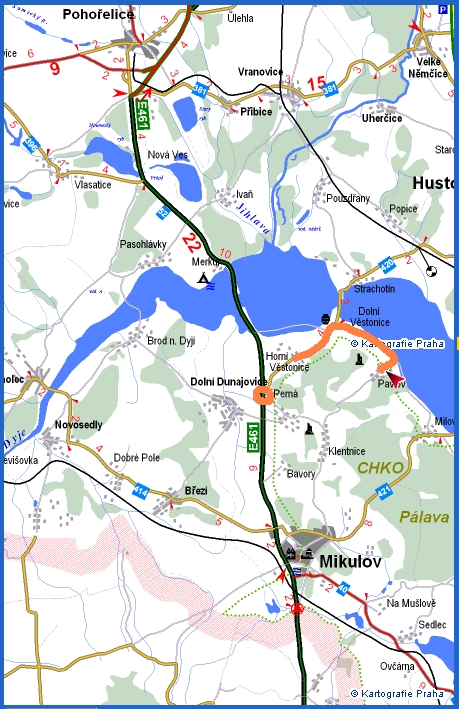 2. možnostCZ: Pojedete z Brna po dálnici na Bratislavu. Dálnici opustíte na sjezdu Hustopeče.SK: Pojedete z Bratislavy po dálnici na Brno. Dálnici opustíte na sjezdu Hustopeče.Budete pokračovat (silnicí č. 420) na Strachotín, Dolní Věstonice, Pavlov (viz oranžová čára na mapě).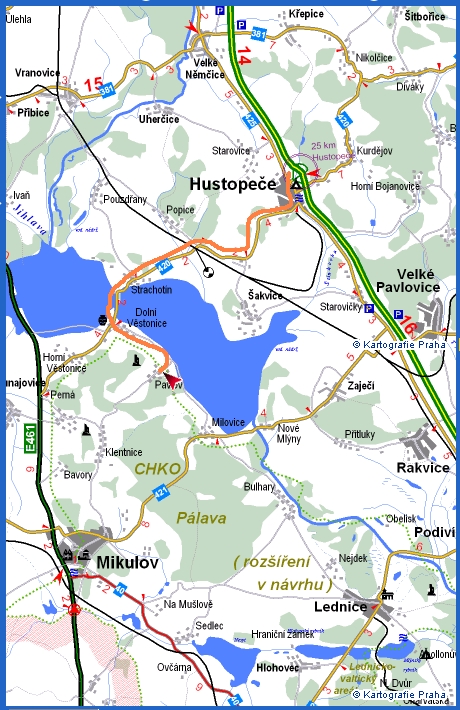 